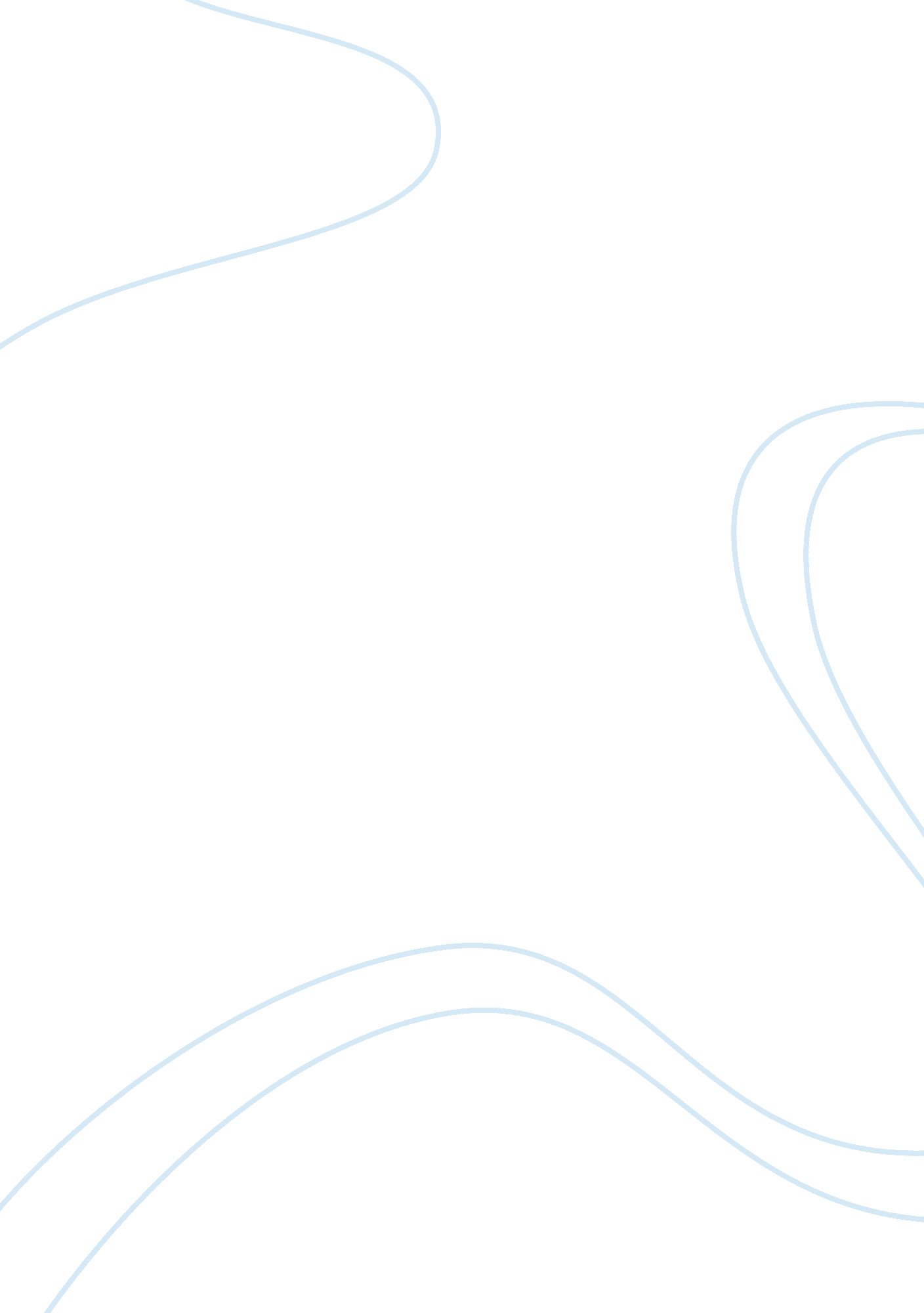 Eternal and unconditional loveLiterature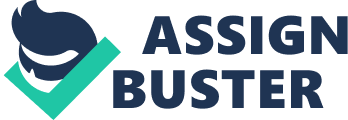 The version directed by Jennifer Flowers starring Thomas Larkin and Melanie Zanetti and the very supportive casts Ross Babuziente, Simon Burvill-Holmes, Tim Dashwood, Normal Doyle and more made the play very worth watching. 
It was really done in an excellent and most convincing manner. It was always considered one of the crowds' favorites because it was original. The plot of the play was able to illustrate and describe the pain, the longing, the struggle, the love, and the loss. Every person who was able to watch the play can certainly attest that it was the most romantic story ever heard. At the end of the play, we are left heavy-hearted. The actors who played were well selected and were able to play their part excellently. The accent and how they delivered their lines were very convincing. 
Definitely, the play is worth doing. It is one of the best stories and plays ever written and depicted. Romeo and Juliet is our trademark in unconditional love. Before the romantic movies and love songs that we have right now, there was always the Romeo and Juliet story ever famous to us all. The play was worth doing because not only did it was well executed, it also was well prepared. It is one of the best plays I have ever seen, a very unforgettable one. 